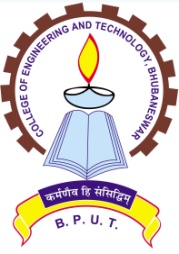 College of Engineering & Technology(A constituent & autonomous college of Biju Patnaik University of Technology,Odisha)Techno Campus, Ghatikia, Bhubaneswar -751029____________________________________________________________________________________      Ref No:  162 /WBH                                                                       Date: 25-08-18                                          NOTICEAttention: All the MCA (2nd Yr), M.Tech. / M.Plan / M.Arch (2nd Yr), Int. M.Sc. (3rd Yr to 5th Yr), M.Sc. (2nd Yr)   students (boys) of CET (Excluding boarders of CET Hostels)This is for the information of all the MCA (2nd Yr), M.Tech. / M.Plan. / M.Arch (2nd Yr), Int. M.Sc. (3rd Yr to 5th Yr), M.Sc. (2nd Yr)   students (boys) of CET (Excluding boarders of CET Hostels) that some seats are available in the Boys Hostel APJAKHR for allotment to aforementioned students as per the seat distribution chart prepared based on proportionate strength in the proceeding of the Joint Hostel Committee meeting dated 23-07-2018 and approved by the College Authority. Applications are invited from interested boys students belonging to above categories of CET for consideration of allotment in APJAKHR strictly as per CGPA merit upto latest declared semester and based on availability of seats. Applications in the prescribed format should be submitted to the office of the Warden duly forwarded by the concerned HODs on or   before 5.00 P.M of Dt. 30-08-2018. The self certified xerox copy of mark sheet/grade sheet of latest declared semester must be attached with the application.         Sd/-Warden  Boys’ HostelCET, Bhubaneswar